Lesson 16: Posing Percentage Problems16.1: Sorting the NewsYour teacher will give you a variety of news clippings that include percentages.Sort the clippings into two piles: those that are about increases and those that are about decreases.Were there any clippings that you had trouble deciding which pile they should go in?16.2: InvestigatingIn the previous activity, you sorted news clippings into two piles.For each pile, choose one example. Draw a diagram that shows how percentages are being used to describe the situation.Increase Example:Decrease Example:For each example, write two questions that you can answer with the given information. Next, find the answers. Explain or show your reasoning.16.3: Displaying the NewsChoose the example that you find the most interesting. Create a visual display that includes:a title that describes the situationthe news clippingyour diagram of the situationthe two questions you asked about the situationthe answers to each of your questionsan explanation of how you calculated each answerPause here so your teacher can review your work.Examine each display. Write one comment and one question for the group.Next, read the comments and questions your classmates wrote for your group. Revise your display using the feedback from your classmates.Lesson 16 SummaryStatements about percentage increase or decrease need to specify what the whole is to be mathematically meaningful. Sometimes advertisements, media, etc. leave the whole ambiguous in order to make somewhat misleading claims. We should be careful to think critically about what mathematical claim is being made.For example, if a disinfectant claims to "kill 99% of all bacteria," does it mean thatIt kills 99% of the number of bacteria on a surface?Or is it 99% of the types of bacteria commonly found inside the house?Or 99% of the total mass or volume of bacteria?Does it even matter if the remaining 1% are the most harmful bacteria?Resolving questions of this type is an important step in making informed decisions.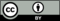 © CC BY Open Up Resources. Adaptations CC BY IM.